КРАЕВОЕ  ГОСУДАРСТВЕННОЕ БЮДЖЕТНОЕ ПРОФЕССИОНАЛЬНОЕ ОБРАЗОВАТЕЛЬНОЕ УЧРЕЖДЕНИЕ«НАЗАРОВСКИЙ АГРАРНЫЙ ТЕХНИКУМ ИМ. А.Ф. ВЕПРЕВА»Лицензия № 7790-л от 02.02.2015 г.Свидетельство о государственной аккредитации № 4957 от 17.03.2020КРАЕВОЕ  ГОСУДАРСТВЕННОЕ БЮДЖЕТНОЕ ПРОФЕССИОНАЛЬНОЕ ОБРАЗОВАТЕЛЬНОЕ УЧРЕЖДЕНИЕ«НАЗАРОВСКИЙ АГРАРНЫЙ ТЕХНИКУМ ИМ. А.Ф. ВЕПРЕВА»Лицензия № 7790-л от 02.02.2015 г.Свидетельство о государственной аккредитации № 4957 от 17.03.2020КРАЕВОЕ  ГОСУДАРСТВЕННОЕ БЮДЖЕТНОЕ ПРОФЕССИОНАЛЬНОЕ ОБРАЗОВАТЕЛЬНОЕ УЧРЕЖДЕНИЕ«НАЗАРОВСКИЙ АГРАРНЫЙ ТЕХНИКУМ ИМ. А.Ф. ВЕПРЕВА»Лицензия № 7790-л от 02.02.2015 г.Свидетельство о государственной аккредитации № 4957 от 17.03.2020КРАЕВОЕ  ГОСУДАРСТВЕННОЕ БЮДЖЕТНОЕ ПРОФЕССИОНАЛЬНОЕ ОБРАЗОВАТЕЛЬНОЕ УЧРЕЖДЕНИЕ«НАЗАРОВСКИЙ АГРАРНЫЙ ТЕХНИКУМ ИМ. А.Ф. ВЕПРЕВА»Лицензия № 7790-л от 02.02.2015 г.Свидетельство о государственной аккредитации № 4957 от 17.03.2020КРАЕВОЕ  ГОСУДАРСТВЕННОЕ БЮДЖЕТНОЕ ПРОФЕССИОНАЛЬНОЕ ОБРАЗОВАТЕЛЬНОЕ УЧРЕЖДЕНИЕ«НАЗАРОВСКИЙ АГРАРНЫЙ ТЕХНИКУМ ИМ. А.Ф. ВЕПРЕВА»Лицензия № 7790-л от 02.02.2015 г.Свидетельство о государственной аккредитации № 4957 от 17.03.2020КРАЕВОЕ  ГОСУДАРСТВЕННОЕ БЮДЖЕТНОЕ ПРОФЕССИОНАЛЬНОЕ ОБРАЗОВАТЕЛЬНОЕ УЧРЕЖДЕНИЕ«НАЗАРОВСКИЙ АГРАРНЫЙ ТЕХНИКУМ ИМ. А.Ф. ВЕПРЕВА»Лицензия № 7790-л от 02.02.2015 г.Свидетельство о государственной аккредитации № 4957 от 17.03.2020КРАЕВОЕ  ГОСУДАРСТВЕННОЕ БЮДЖЕТНОЕ ПРОФЕССИОНАЛЬНОЕ ОБРАЗОВАТЕЛЬНОЕ УЧРЕЖДЕНИЕ«НАЗАРОВСКИЙ АГРАРНЫЙ ТЕХНИКУМ ИМ. А.Ф. ВЕПРЕВА»Лицензия № 7790-л от 02.02.2015 г.Свидетельство о государственной аккредитации № 4957 от 17.03.2020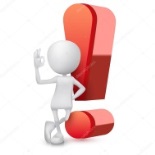 Документы необходимые для поступления и зачисления в техникум:Документ об образовании, Свидетельство о рождении, Копия паспорта, ИНН, ПФР, Фотографии (6 шт 3*4 см.), Справка с места жительства, Медицинская справка, Прививочный сертификат.Документы необходимые для поступления и зачисления в техникум:Документ об образовании, Свидетельство о рождении, Копия паспорта, ИНН, ПФР, Фотографии (6 шт 3*4 см.), Справка с места жительства, Медицинская справка, Прививочный сертификат.Документы необходимые для поступления и зачисления в техникум:Документ об образовании, Свидетельство о рождении, Копия паспорта, ИНН, ПФР, Фотографии (6 шт 3*4 см.), Справка с места жительства, Медицинская справка, Прививочный сертификат.Техникум располагает благоустроенным общежитием, учебно-производственными мастерскими, автодромом, укомплектовано пять компьютерных классов, создана локальная сеть, установлены программы, необходимые для учебного процесса: «AutoCAD»,  «Гранд – Смета», «1С – Бухгалтерия», работает электронная библиотека. Студенты обучаются в современных кабинетах на современном оборудовании, которое предоставили работодатели ОАО «Назаровоагроснаб», Красноярскнефтепродукт. В техникуме студенты имеют возможность проходить учебную и производственную практики в учебно-производственных мастерских, на предприятиях Красноярского края, с которыми заключены договоры социального партнёрства. Техникум занимается трудоустройством своих выпускников.Техникум располагает благоустроенным общежитием, учебно-производственными мастерскими, автодромом, укомплектовано пять компьютерных классов, создана локальная сеть, установлены программы, необходимые для учебного процесса: «AutoCAD»,  «Гранд – Смета», «1С – Бухгалтерия», работает электронная библиотека. Студенты обучаются в современных кабинетах на современном оборудовании, которое предоставили работодатели ОАО «Назаровоагроснаб», Красноярскнефтепродукт. В техникуме студенты имеют возможность проходить учебную и производственную практики в учебно-производственных мастерских, на предприятиях Красноярского края, с которыми заключены договоры социального партнёрства. Техникум занимается трудоустройством своих выпускников.Техникум располагает благоустроенным общежитием, учебно-производственными мастерскими, автодромом, укомплектовано пять компьютерных классов, создана локальная сеть, установлены программы, необходимые для учебного процесса: «AutoCAD»,  «Гранд – Смета», «1С – Бухгалтерия», работает электронная библиотека. Студенты обучаются в современных кабинетах на современном оборудовании, которое предоставили работодатели ОАО «Назаровоагроснаб», Красноярскнефтепродукт. В техникуме студенты имеют возможность проходить учебную и производственную практики в учебно-производственных мастерских, на предприятиях Красноярского края, с которыми заключены договоры социального партнёрства. Техникум занимается трудоустройством своих выпускников.Техникум располагает благоустроенным общежитием, учебно-производственными мастерскими, автодромом, укомплектовано пять компьютерных классов, создана локальная сеть, установлены программы, необходимые для учебного процесса: «AutoCAD»,  «Гранд – Смета», «1С – Бухгалтерия», работает электронная библиотека. Студенты обучаются в современных кабинетах на современном оборудовании, которое предоставили работодатели ОАО «Назаровоагроснаб», Красноярскнефтепродукт. В техникуме студенты имеют возможность проходить учебную и производственную практики в учебно-производственных мастерских, на предприятиях Красноярского края, с которыми заключены договоры социального партнёрства. Техникум занимается трудоустройством своих выпускников.ПОДГОТОВКА СПЕЦИАЛИСТОВ СРЕДНЕГО ЗВЕНАПОДГОТОВКА СПЕЦИАЛИСТОВ СРЕДНЕГО ЗВЕНАПОДГОТОВКА СПЕЦИАЛИСТОВ СРЕДНЕГО ЗВЕНАПОДГОТОВКА СПЕЦИАЛИСТОВ СРЕДНЕГО ЗВЕНАПОДГОТОВКА СПЕЦИАЛИСТОВ СРЕДНЕГО ЗВЕНАПОДГОТОВКА СПЕЦИАЛИСТОВ СРЕДНЕГО ЗВЕНАПОДГОТОВКА СПЕЦИАЛИСТОВ СРЕДНЕГО ЗВЕНА    специальность 08.02.01 СТРОИТЕЛЬСТВО И ЭКСПЛУАТАЦИЯ ЗДАНИЙ И СООРУЖЕНИЙ    специальность 08.02.01 СТРОИТЕЛЬСТВО И ЭКСПЛУАТАЦИЯ ЗДАНИЙ И СООРУЖЕНИЙ    специальность 08.02.01 СТРОИТЕЛЬСТВО И ЭКСПЛУАТАЦИЯ ЗДАНИЙ И СООРУЖЕНИЙ    специальность 08.02.01 СТРОИТЕЛЬСТВО И ЭКСПЛУАТАЦИЯ ЗДАНИЙ И СООРУЖЕНИЙ    специальность 08.02.01 СТРОИТЕЛЬСТВО И ЭКСПЛУАТАЦИЯ ЗДАНИЙ И СООРУЖЕНИЙ    специальность 08.02.01 СТРОИТЕЛЬСТВО И ЭКСПЛУАТАЦИЯ ЗДАНИЙ И СООРУЖЕНИЙ    специальность 08.02.01 СТРОИТЕЛЬСТВО И ЭКСПЛУАТАЦИЯ ЗДАНИЙ И СООРУЖЕНИЙ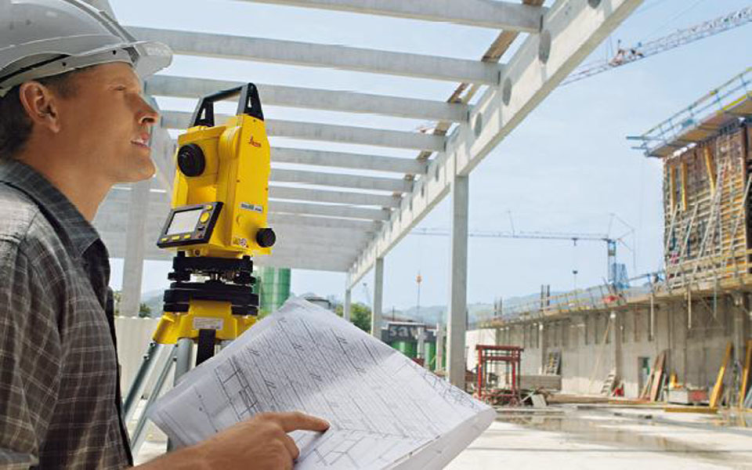 КВАЛИФИКАЦИЯ: техникВыпускник должен быть готов к профессиональной деятельности по строительству, эксплуатации и реконструкции жилых, общественных и промышленных объектов в качестве техника в проектных, строительных, строительно-монтажных организациях независимо от их организационно-правовых форм.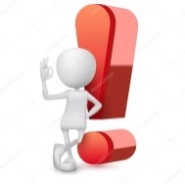 КВАЛИФИКАЦИЯ: техникВыпускник должен быть готов к профессиональной деятельности по строительству, эксплуатации и реконструкции жилых, общественных и промышленных объектов в качестве техника в проектных, строительных, строительно-монтажных организациях независимо от их организационно-правовых форм.КВАЛИФИКАЦИЯ: техникВыпускник должен быть готов к профессиональной деятельности по строительству, эксплуатации и реконструкции жилых, общественных и промышленных объектов в качестве техника в проектных, строительных, строительно-монтажных организациях независимо от их организационно-правовых форм.КВАЛИФИКАЦИЯ: техникВыпускник должен быть готов к профессиональной деятельности по строительству, эксплуатации и реконструкции жилых, общественных и промышленных объектов в качестве техника в проектных, строительных, строительно-монтажных организациях независимо от их организационно-правовых форм.КВАЛИФИКАЦИЯ: техникВыпускник должен быть готов к профессиональной деятельности по строительству, эксплуатации и реконструкции жилых, общественных и промышленных объектов в качестве техника в проектных, строительных, строительно-монтажных организациях независимо от их организационно-правовых форм.+ Получение дополнительных рабочих профессий:каменщик, штукатур, облицовщик-плиточник.+ Получение дополнительных рабочих профессий:каменщик, штукатур, облицовщик-плиточник.+ Получение дополнительных рабочих профессий:каменщик, штукатур, облицовщик-плиточник.+ Получение дополнительных рабочих профессий:каменщик, штукатур, облицовщик-плиточник.+ Получение дополнительных рабочих профессий:каменщик, штукатур, облицовщик-плиточник.+ Получение дополнительных рабочих профессий:каменщик, штукатур, облицовщик-плиточник.+ Получение дополнительных рабочих профессий:каменщик, штукатур, облицовщик-плиточник.Срок обучения:Срок обучения:Срок обучения:Срок обучения:Срок обучения:Срок обучения:Срок обучения:по очной форме обученияна базе (9классов) 3 года 10 месяцевпо очной форме обученияна базе (9классов) 3 года 10 месяцевпо очной форме обученияна базе (9классов) 3 года 10 месяцевпо очной форме обученияна базе (9классов) 3 года 10 месяцевпо очной форме обученияна базе (9классов) 3 года 10 месяцевпо заочной форме обучения на базе (11 классов)  3 года 10 месяцевпо заочной форме обучения на базе (11 классов)  3 года 10 месяцев      специальность 08.02.05     СТРОИТЕЛЬСТВО И ЭКСПЛУАТАЦИЯ        АВТОМОБИЛЬНЫХ ДОРОГ И АЭРОДРОМОВ      специальность 08.02.05     СТРОИТЕЛЬСТВО И ЭКСПЛУАТАЦИЯ        АВТОМОБИЛЬНЫХ ДОРОГ И АЭРОДРОМОВ      специальность 08.02.05     СТРОИТЕЛЬСТВО И ЭКСПЛУАТАЦИЯ        АВТОМОБИЛЬНЫХ ДОРОГ И АЭРОДРОМОВ      специальность 08.02.05     СТРОИТЕЛЬСТВО И ЭКСПЛУАТАЦИЯ        АВТОМОБИЛЬНЫХ ДОРОГ И АЭРОДРОМОВ      специальность 08.02.05     СТРОИТЕЛЬСТВО И ЭКСПЛУАТАЦИЯ        АВТОМОБИЛЬНЫХ ДОРОГ И АЭРОДРОМОВ      специальность 08.02.05     СТРОИТЕЛЬСТВО И ЭКСПЛУАТАЦИЯ        АВТОМОБИЛЬНЫХ ДОРОГ И АЭРОДРОМОВ      специальность 08.02.05     СТРОИТЕЛЬСТВО И ЭКСПЛУАТАЦИЯ        АВТОМОБИЛЬНЫХ ДОРОГ И АЭРОДРОМОВ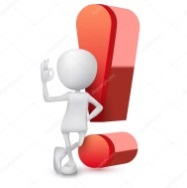 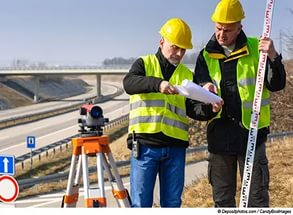 КВАЛИФИКАЦИЯ: техникВыпускник должен быть готов к профессиональной деятельности в качестве техника по строительству автомобильных дорог и аэродромов, транспортных сооружений, инженерных коммуникаций; содержанию, ремонту и реконструкции автомобильных дорог и аэродромов, разработке проектной, проектно-изыскательской  и проектно-сметной документации.КВАЛИФИКАЦИЯ: техникВыпускник должен быть готов к профессиональной деятельности в качестве техника по строительству автомобильных дорог и аэродромов, транспортных сооружений, инженерных коммуникаций; содержанию, ремонту и реконструкции автомобильных дорог и аэродромов, разработке проектной, проектно-изыскательской  и проектно-сметной документации.КВАЛИФИКАЦИЯ: техникВыпускник должен быть готов к профессиональной деятельности в качестве техника по строительству автомобильных дорог и аэродромов, транспортных сооружений, инженерных коммуникаций; содержанию, ремонту и реконструкции автомобильных дорог и аэродромов, разработке проектной, проектно-изыскательской  и проектно-сметной документации.КВАЛИФИКАЦИЯ: техникВыпускник должен быть готов к профессиональной деятельности в качестве техника по строительству автомобильных дорог и аэродромов, транспортных сооружений, инженерных коммуникаций; содержанию, ремонту и реконструкции автомобильных дорог и аэродромов, разработке проектной, проектно-изыскательской  и проектно-сметной документации.КВАЛИФИКАЦИЯ: техникВыпускник должен быть готов к профессиональной деятельности в качестве техника по строительству автомобильных дорог и аэродромов, транспортных сооружений, инженерных коммуникаций; содержанию, ремонту и реконструкции автомобильных дорог и аэродромов, разработке проектной, проектно-изыскательской  и проектно-сметной документации.+ Получение дополнительных рабочих профессий:водитель автомобиля, машинист бульдозера,  дорожный рабочий+ Получение дополнительных рабочих профессий:водитель автомобиля, машинист бульдозера,  дорожный рабочий+ Получение дополнительных рабочих профессий:водитель автомобиля, машинист бульдозера,  дорожный рабочий+ Получение дополнительных рабочих профессий:водитель автомобиля, машинист бульдозера,  дорожный рабочий+ Получение дополнительных рабочих профессий:водитель автомобиля, машинист бульдозера,  дорожный рабочий+ Получение дополнительных рабочих профессий:водитель автомобиля, машинист бульдозера,  дорожный рабочий+ Получение дополнительных рабочих профессий:водитель автомобиля, машинист бульдозера,  дорожный рабочийСрок обучения:Срок обучения:Срок обучения:Срок обучения:Срок обучения:Срок обучения:Срок обучения:по очной форме обученияна базе (9классов) 3 года 10 месяцевпо очной форме обученияна базе (9классов) 3 года 10 месяцевпо очной форме обученияна базе (9классов) 3 года 10 месяцевпо очной форме обученияна базе (9классов) 3 года 10 месяцевпо очной форме обученияна базе (9классов) 3 года 10 месяцевпо заочной форме обучения (платно)на базе (11 классов)  3 года 10 месяцевпо заочной форме обучения (платно)на базе (11 классов)  3 года 10 месяцевПОДГОТОВКА КВАЛИФИЦИРОВАННЫХ РАБОЧИХ, СЛУЖАЩИХ ПОДГОТОВКА КВАЛИФИЦИРОВАННЫХ РАБОЧИХ, СЛУЖАЩИХ ПОДГОТОВКА КВАЛИФИЦИРОВАННЫХ РАБОЧИХ, СЛУЖАЩИХ ПОДГОТОВКА КВАЛИФИЦИРОВАННЫХ РАБОЧИХ, СЛУЖАЩИХ профессия 35.01.13  ТРАКТОРИСТ – МАШИНИСТ СЕЛЬСКОХОЗЯЙСТВЕННОГО ПРОИЗВОДСТВАпрофессия 35.01.13  ТРАКТОРИСТ – МАШИНИСТ СЕЛЬСКОХОЗЯЙСТВЕННОГО ПРОИЗВОДСТВАпрофессия 35.01.13  ТРАКТОРИСТ – МАШИНИСТ СЕЛЬСКОХОЗЯЙСТВЕННОГО ПРОИЗВОДСТВАпрофессия 35.01.13  ТРАКТОРИСТ – МАШИНИСТ СЕЛЬСКОХОЗЯЙСТВЕННОГО ПРОИЗВОДСТВА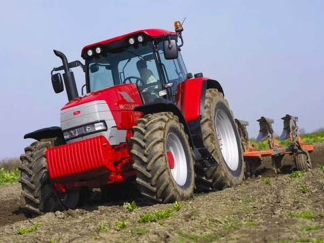 КВАЛИФИКАЦИИ: тракторист-машинист категорий С, Е, D, F,слесарь по ремонту сельскохозяйственных машин          и оборудования.   водитель категории «В», «С»+ Получение дополнительных рабочих профессий:бульдозерист, 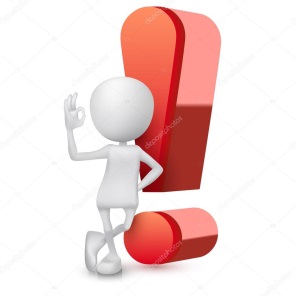 водитель погрузчика, экскаваторщик.Срок обучения:        по очной форме обученияна базе (9классов) 2 года 10 месяцевКВАЛИФИКАЦИИ: тракторист-машинист категорий С, Е, D, F,слесарь по ремонту сельскохозяйственных машин          и оборудования.   водитель категории «В», «С»+ Получение дополнительных рабочих профессий:бульдозерист, водитель погрузчика, экскаваторщик.Срок обучения:        по очной форме обученияна базе (9классов) 2 года 10 месяцевКВАЛИФИКАЦИИ: тракторист-машинист категорий С, Е, D, F,слесарь по ремонту сельскохозяйственных машин          и оборудования.   водитель категории «В», «С»+ Получение дополнительных рабочих профессий:бульдозерист, водитель погрузчика, экскаваторщик.Срок обучения:        по очной форме обученияна базе (9классов) 2 года 10 месяцевПриоритеты поступленияи обучения в техникумеПрием в техникум ведется без экзаменов(на базе 11 классов зачисление на 2 курс).Выплачивается стипендия: социальная,академическая, повышенная. Оказывается материальная помощь.Иногородним предоставляется общежитие(проживание в общежитии студентов из малоимущих семей бесплатно).На территории техникума работает столовая (питание студентам из малоимущих семей и проживающих в общежитии бесплатно).Предоставляется возможность получить дополнительную, смежную профессию со скидкой до 100%.Поступающим на базе 9 классов предоставляется отсрочка от службы РА.Приоритеты поступленияи обучения в техникумеПрием в техникум ведется без экзаменов(на базе 11 классов зачисление на 2 курс).Выплачивается стипендия: социальная,академическая, повышенная. Оказывается материальная помощь.Иногородним предоставляется общежитие(проживание в общежитии студентов из малоимущих семей бесплатно).На территории техникума работает столовая (питание студентам из малоимущих семей и проживающих в общежитии бесплатно).Предоставляется возможность получить дополнительную, смежную профессию со скидкой до 100%.Поступающим на базе 9 классов предоставляется отсрочка от службы РА.Приоритеты поступленияи обучения в техникумеПрием в техникум ведется без экзаменов(на базе 11 классов зачисление на 2 курс).Выплачивается стипендия: социальная,академическая, повышенная. Оказывается материальная помощь.Иногородним предоставляется общежитие(проживание в общежитии студентов из малоимущих семей бесплатно).На территории техникума работает столовая (питание студентам из малоимущих семей и проживающих в общежитии бесплатно).Предоставляется возможность получить дополнительную, смежную профессию со скидкой до 100%.Поступающим на базе 9 классов предоставляется отсрочка от службы РА.Приоритеты поступленияи обучения в техникумеПрием в техникум ведется без экзаменов(на базе 11 классов зачисление на 2 курс).Выплачивается стипендия: социальная,академическая, повышенная. Оказывается материальная помощь.Иногородним предоставляется общежитие(проживание в общежитии студентов из малоимущих семей бесплатно).На территории техникума работает столовая (питание студентам из малоимущих семей и проживающих в общежитии бесплатно).Предоставляется возможность получить дополнительную, смежную профессию со скидкой до 100%.Поступающим на базе 9 классов предоставляется отсрочка от службы РА.Наш адрес:662200  Красноярский край, г. Назарово,ул. Труда, 11 ДТелефон/факс: 8 (39155) 5-49-63E-mail: nativ_2015@mail.ruУзнай больше о жизни техникумав Интернете на официальном сайтеhttp://nativ24.ruв группе ВК:https://vk.com/public107420802Начни свою карьеру с нами!Наш адрес:662200  Красноярский край, г. Назарово,ул. Труда, 11 ДТелефон/факс: 8 (39155) 5-49-63E-mail: nativ_2015@mail.ruУзнай больше о жизни техникумав Интернете на официальном сайтеhttp://nativ24.ruв группе ВК:https://vk.com/public107420802Начни свою карьеру с нами!Наш адрес:662200  Красноярский край, г. Назарово,ул. Труда, 11 ДТелефон/факс: 8 (39155) 5-49-63E-mail: nativ_2015@mail.ruУзнай больше о жизни техникумав Интернете на официальном сайтеhttp://nativ24.ruв группе ВК:https://vk.com/public107420802Начни свою карьеру с нами!.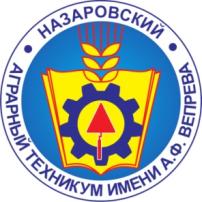 